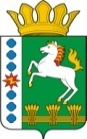 КОНТРОЛЬНО-СЧЕТНЫЙ ОРГАН ШАРЫПОВСКОГО РАЙОНАКрасноярского краяЗаключениена проект Постановления администрации Шарыповского района «Об утверждении видов, условий, размера и порядка установления выплат стимулирующего характера, в том числе критерии оценки результативности и качества труда работников образовательных учреждений, подведомственных муниципальному казенному учреждению «Управление образования Шарыповского района» 22 декабря 2016 год 									№  178Настоящее экспертное заключение подготовлено Контрольно – счетным органом Шарыповского района на основании ст. 157 Бюджетного  кодекса Российской Федерации, ст. 9 Федерального закона от 07.02.2011 № 6-ФЗ «Об общих принципах организации и деятельности контрольно – счетных органов субъектов Российской Федерации и муниципальных образований», ст. 15 Решения Шарыповского районного Совета депутатов от 20.09.2012 № 31/289р «О внесении изменений в Решение Шарыповского районного Совета депутатов от 21.06.2012 № 28/272р «О создании Контрольно – счетного органа Шарыповского района» (в ред. от 20.03.2014 № 46/536р, от 25.09.2014 № 51/573р, от 26.02.2015 № 56/671р).Представленный на экспертизу проект Постановления администрации Шарыповского района «Об утверждении видов, условий, размера и порядка установления выплат стимулирующего характера, в том числе критерии оценки результативности и качества труда работников образовательных учреждений, подведомственных муниципальному казенному учреждению «Управление образования Шарыповского района»  (далее по тексту – проект Постановления) направлен в Контрольно – счетный орган Шарыповского района 21 декабря 2016 года. Разработчиком данного проекта Постановления является администрация  Шарыповского района».Мероприятие проведено 21-22 декабря  2016 года.Настоящие виды, условия, размер и порядок установления выплат стимулирующего характера, в том числе критерии оценки результативности и качества труда работников муниципальных образовательных учреждений, подведомственных муниципальному казенному учреждению «Управление образования Шарыповского района», регулируют отношения, возникающие между муниципальными образовательными учреждениями, подведомственными  муниципальному казенному учреждению «Управление образования Шарыповского района», и их работниками в связи с предоставлением работникам выплат стимулирующего характера, по виду экономической деятельности «Образование».К выплатам стимулирующего характера относятся выплаты, направленные на стимулирование работников учреждений за качественные результаты труда, а также поощрение за выполненную работу.Проект постановления включает в себя:- виды, условия, размер и порядок установления выплат стимулирующего характера, в том числе критерии оценки результативности и качества труда работников муниципальных образовательных учреждений, подведомственных муниципальному   казенному учреждению «Управление образования Шарыповского района» (приложение № 1);- размер персональных выплат работникам муниципальных образовательных учреждений, подведомственных муниципальному   казенному учреждению «Управление образования Шарыповского района» (приложение № 2);- размер выплат по итогам работы работникам муниципальных образовательных учреждений, подведомственных муниципальному   казенному учреждению «Управление образования Шарыповского района» (приложение № 3);- размер выплат по итогам работы работникам муниципальных образовательных учреждений, подведомственных муниципальному   казенному учреждению «Управление образования Шарыповского района» по работе с одаренными детьми (приложение № 4).Согласно пункта 2 проекта Постановления утрачивает силу постановление администрации Шарыповского района от 23.06.2011 № 420-п «Об утверждении видов, условий, размера и порядка установления выплат стимулирующего характера, в том числе критерии оценки результативности и качества труда работников образовательных учреждений, подведомственных муниципальному казенному учреждению «Управление образования Шарыповского района».Проект Постановления составлен в соответствии с требованиями трудового законодательства, Приказа министерства образования и науки Красноярского края от 15.12.2009 № 988 «Об утверждении видов, условий, размера и порядка установления выплат стимулирующего характера, в том числе критериев оценки результативности и качества труда работников краевых государственных бюджетных и казенных образовательных учреждений, подведомственных министру образования Красноярского края» (в ред. от 21.05.2015) и Решения Шарыповского районного Совета депутатов от 23.06.2011 № 17/178р «О системах оплаты труда работников муниципальных бюджетных и казенных учреждений» с учетом изменений.Виды, условия и размер стимулирующих выплат, а также персональных выплаты соответствуют  Приказу министерства образования и науки Красноярского края от 15.12.2009 № 988 «Об утверждении видов, условий, размера и порядка установления выплат стимулирующего характера, в том числе критериев оценки результативности и качества труда работников краевых государственных бюджетных и казенных образовательных учреждений, подведомственных министру образования Красноярского края».В абзаце 1 проекта Постановления неверная  ссылка на Закон Красноярского края от 29.10.2009 № 9-3864 «О системах оплаты труда работников краевых государственных учреждений».На основании выше изложенного Контрольно – счетный орган предлагает администрации Шарыповского района внести изменения и принять проект Постановления администрации Шарыповского района  «Об утверждении видов, условий, размера и порядка установления выплат стимулирующего характера, в том числе критерии оценки результативности и качества труда работников образовательных учреждений, подведомственных муниципальному казенному учреждению «Управление образования Шарыповского района».Председатель Контрольно – счетного органа						Г.В. СавчукАудитор 	Контрольно – счетного органа						И.В. Шмидт